وزارة التعليم العالي والبحث العلمي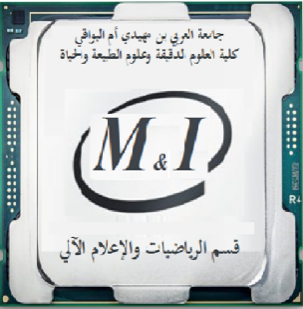 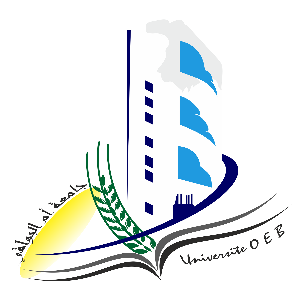 جامعة العربي بن مھیدي – أم البواقيكلیة العلوم الدقيقة وعلوم الطبيعةوالحیاةقسم الریاضیات والإعلام آليالسنة الجامعية 2023/2024 إعلان عن إمتحان كتابي رقم 02السنة: الأولى التخصص: إعلام آلي.المقياس: تحليل02.الأستاذ: دهيليس سفيان.الفوجالتاريخالساعةالقاعة01الإثنين  2024/04/2909:30-11:00C1013الإثنين  2024/04/2911:00-12:30C1015الخميس  2024/05/0209:30-11:00C1009الخميس  2024/05/0212:30-14:00C10